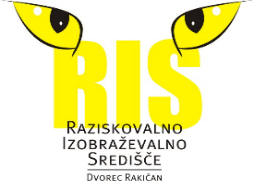 Na podlagi drugega odstavka 24. in 25. člena Zakona o delovnih razmerjih (Uradni list RS, št. 21/13, 78/13 – popr. in 47/15 – ZZSDT) in na podlagi Statuta RIS, Raziskovalno izobraževalno središče Dvorec Rakičan objavlja prosto delovno mesto VIŠJI SVETOVALEC PODROČJA II m/žv RIS, Raziskovalno izobraževalno središče Dvorec RakičanKandidati, ki se bo prijavil na prosto delovno mesto, mora izpolnjevati naslednje pogoje:magistrska izobrazba (druga bolonjska stopnja), visokošolska univerzitetna izobrazba (prejšnja), specializacija po visokošolski izobrazbi (prejšnji);smer: socialne, psihološke, pedagoške smeri in njenih specialnih disciplin, sociološke, zdravstvene smeri ali teološke smeri z ustrezno specializacijo;delovne izkušnje: najmanj tri leta delovnih izkušenj na področju dela z otroki, mladostnicami in mladostniki oziroma njihovimi družinami, kar dokazujejo z ustreznimi potrdili delodajalca;posebna znanja: po pridobljeni zahtevani izobrazbi opravljeno dodatno usposabljanje s področja programov psihosocialne pomoči otrokom, mladostnikom, mladostnicam oz. njihovim družinam v trajanju najmanj 200 ur, znanja iz področja socialne aktivacije organizacijske sposobnosti; aktivno znanje nemškega in pasivno znanje angleškega jezika ali aktivno znanje angleškega in pasivno znanje nemškega jezika; poznavanje osnov računalništva;organizacijske sposobnosti;znanje uradnega jezika;državljanstvo Republike Slovenije;ne sme biti pravnomočno obsojen zaradi naklepnega kaznivega dejanja, ki se preganja po uradni dolžnosti in ne sme biti obsojen na nepogojno kazen zapora v trajanju več kot šest mesecev;zoper njega ne sme biti vložena pravnomočna obtožnica zaradi naklepnega kaznivega dejanja, ki se preganja po uradni dolžnosti.Izbrani kandidat bo delo opravljal na delovnem mestu »Višji svetovalec področja II«.Dela in naloge, ki jih bo opravljal javni uslužbenec na delovnem mestu »Višji svetovalec področja II«:delo na področju programov psihosocialne pomoči otrokom, mladostnikom, mladostnicam oz. njihovim družinam,delo na projektih socialne aktivacijenačrtovanje in vodenje posameznih izobraževalnih projektov zavodapredstavljanje zavoda na različnih izobraževalnih delavnicah odgovornost za pravočasno izvedbo izobraževalnih programovpripravljanje predloga letnega izobraževalnega načrta zavoda in spremljanje njegovega izvajanja na področju delaizdelovanje programskih poročil za področje dela priprava kalkulacij posameznih programov področja delasodelovanje z izobraževalnimi združenji, institucijami in povezovanje zavoda z okoljemusklajevanje in organiziranje različnih izobraževanjorganiziranje in skrb za izvedbo poletnih taborov, prireditev, projektov povezanih s posameznimi dogodki (novoletne prireditve, prvomajske, itd.)organiziranje izobraževanj za vnaprej znanega naročnikaPrijava mora vsebovati:Izjavo o izpolnjevanju pogoja glede zahtevane izobrazbe in smeri izobrazbe, iz katere  mora biti razvidna stopnja in smer izobrazbe ter leto in ustanova, na kateri je bila izobrazba pridobljena;Verodostojna potrdila o izpolnjevanju ostalih pogojev za zasedbo delovnega mesta;Izjavo kandidata, da:          -  je državljan Republike Slovenije;          -  ni bil pravnomočno obsojen zaradi naklepnega kaznivega dejanja, ki se preganja po uradni dolžnosti in da ni bil obsojen na nepogojno kazen zapora v trajanju več kot šest mesecev;          -  zoper njega ni bila vložena pravnomočna obtožnica zaradi naklepnega kaznivega dejanja, ki se preganja po uradni dolžnosti.      4. Izjavo, da za namen tega natečajnega postopka dovoljuje RIS-u, Raziskovalnemu izobraževalnemu središču Dvorec Rakičan, pridobitev navedenih dokumentov iz 1. in 2. točke iz uradne evidence.Zaželeno je, da prijava vsebuje tudi življenjepis ter da kandidat v njej poleg formalne izobrazbe navede tudi druga znanja in veščine, ki jih je pridobil.Izbira kandidatov bo potekala na podlagi pregledane prejete dokumentacije in osebnega razgovora. Z izbranim kandidatom bo sklenjeno delovno razmerje za določen 12 mesecev z možnostjo podaljšanja, s polnim delovnim časom. Poskusno delo traja 6 mesece.Javni uslužbenec bo v skladu z določili Zakona o sistemu plač v javnem sektorju uvrščen v 38. plačni razred.Izbrani kandidat bo delo opravljal v prostorih Raziskovalno izobraževalnega središča Dvorec Rakičan, Lendavska 28, Rakičan, 9000 Murska Sobota.Kandidati, ki ne bodo izpolnjevali formalnih pogojev za zasedbo delovnega mesta, se v skladu s smiselno uporabo 21. člena Uredbe o postopku za zasedbo delovnega mesta v organih državne uprave in v pravosodnih organih (Ur. l. RS, št. 139/2006) ne bodo uvrstili v izbirni postopek.Kandidat vloži prijavo v pisni obliki, ki jo pošlje v zaprti ovojnici z označbo: "Za prosto delovno mesto Višji svetovalec področja II", na naslov: RIS, Raziskovalno izobraževalno središče Dvorec Rakičan, Lendavska 28, Rakičan, 9000 Murska Sobota, in sicer v roku 10 delovnih dni po objavi na spletni strani in na oglasni deski Zavoda Republike Slovenije za zaposlovanje (do vključno 1.3.2024).Kandidati bodo o izbiri pisno obveščeni najkasneje v roku 14 dni po objavi prostega delovnega mesta. O izbiri kandidata bo izdan sklep, ki bo vročen izbranemu kandidatu, ostalim kandidatom pa bo vročen sklep o ne izbiri.Kontaktna oseba za vse informacije glede objave prostega delovnega mesta je ga. Sabina Kerec, tel. št. 02 535 18 96.Upoštevane bodo izključno tiste prijave, ki bodo s priporočeno poštno pošiljko oddane na pošto do vključno 1.3.2024.Nepopolne in nepravočasne vloge ne bodo obravnavane.Opomba: uporabljeni izrazi, zapisani v moški spolni obliki, so uporabljeni kot nevtralni za ženski in moški spol.Številka: 23SP/2024Datum: 16.2.2024mag. Tatjana Buzetiv. d. direktorja RIS Dvorec Rakičan                                             